operações – tabuadas Pinte os múltiplos do número representado pelos dedos de cada criança.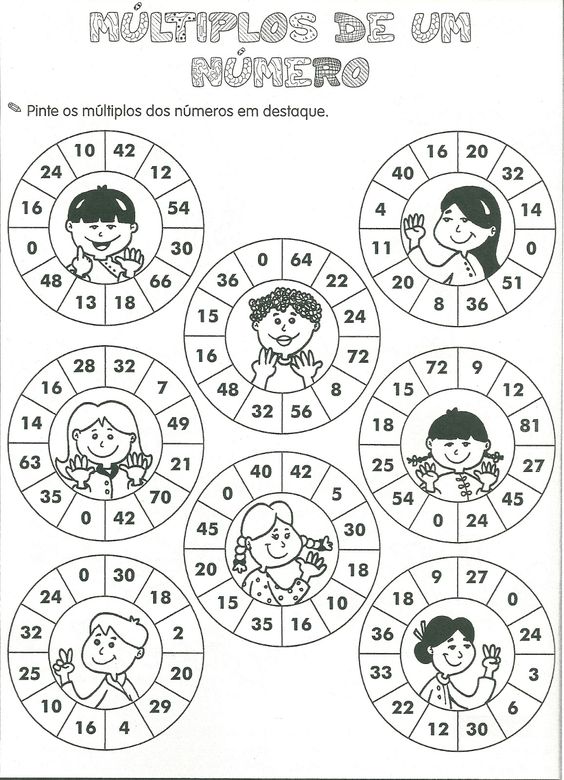 Analise as tabuadas do 5 e 6 e anote as suas descobertas. Escreva frases com profundidade.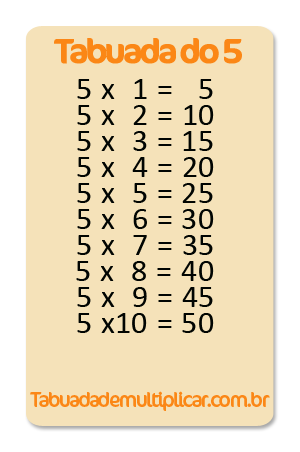 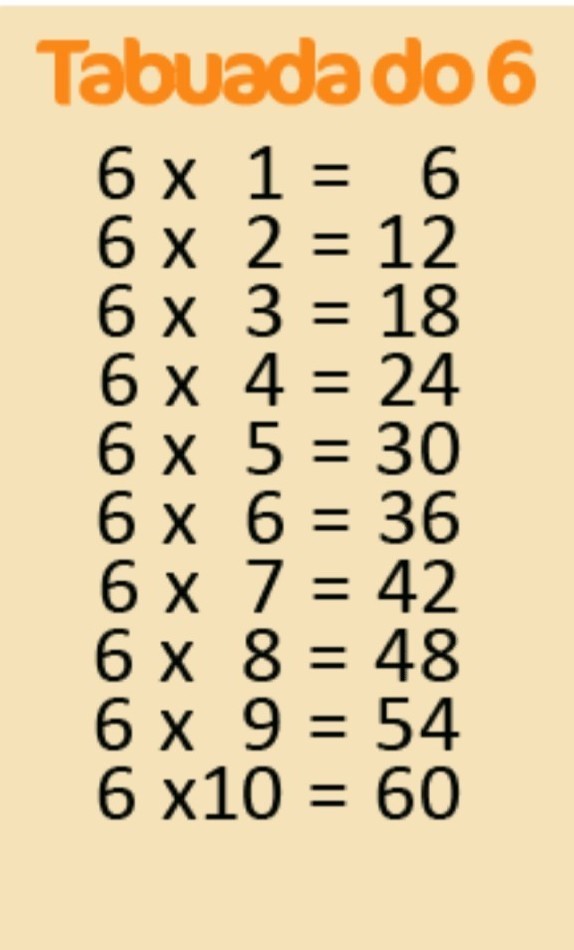 ______________________________________________________________________________________________________________________________________________________________________________________________________________________________________________________________________________________________________________________________________________________________________________________________________________________________Q3 Treine as tabuadas de 1 a 6, com o jogo Happy Burger, disponível no link:https://www.tabuadademultiplicar.com.br/happy-burger.html